Publicado en Barcelona el 28/10/2022 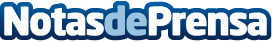 Schneider Electric hace de eConversion el modo por defecto de sus SAIs serie Galaxy VEl modo eConversion ofrece una reducción de hasta tres veces el consumo eléctrico del sistema de alimentación ininterrumpida (SAI) con una eficiencia del 99% sin comprometer la disponibilidad. eConversion ha sido certificado para alcanzar el más alto nivel de protección con Clase-1 según la normativa IEC® 62040-3, y se corresponde con la Doble Conversión. Schneider Electric sigue demostrando su liderazgo en materia de sostenibilidad al ser el primer fabricante en ofrecer SAIs trifásicos Datos de contacto:Noelia Iglesias935228610Nota de prensa publicada en: https://www.notasdeprensa.es/schneider-electric-hace-de-econversion-el-modo Categorias: Nacional Ciberseguridad Sostenibilidad Otras Industrias http://www.notasdeprensa.es